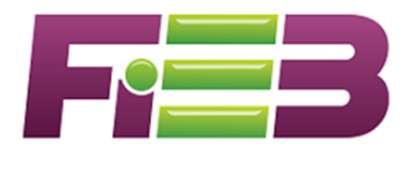 Informações ImportantesTodos os materiais poderão ser reaproveitados, se estiverem em bom estado.Recomendamos que os livros didáticos sejam adquiridos ou trocados entre a comunidade escolar.O aluno poderá dar continuidade ao uso dos Cadernos, lápis, canetas, réguas, dicionários, borracha, pastas e demais materiais usados no ano de 2020.Importante: não teremos estandes de vendas nas unidades como nos anos anteriores.LISTA DE MATERIAIS – 2021 – ENSINO MÉDIO – 2ªSÉRIELIVROS DIDÁTICOSLITERATURA E GRAMÁTICA E TÉCNICAS DE REDAÇÃO: 360º - Língua Portuguesa - Novas Palavras - Vol. Único. Autores: Emília Amaral, Mauro Ferreira, Ricardo Leite, Severino Antônio. ISBN: 7898592137685 - Editora: FTD FÍSICA: Física Geral – Para o Ensino Médio - Volume Único 2.ª edição. Autores: Roque Matias e André Frattezi . ISBN: 9788529403878. Editora: HarbraQUÍMICA: Química – Cotidiano e Transformações – Coleção 360° - Volume Único. Autor: Dalton Franco. ISBN: 9788596001106. Editora: FTDObs.: Os livros das disciplinas de Física e Química são os mesmos utilizados no 9º Ano do Ensino Fundamental II em 2019.BIOLOGIA: Bio - Volume Único - 3ª Edição (2013) . Autores: Sônia Lopes / Sérgio Rosso. ISBN: 9788502210592. Editora: SaraivaINGLÊS: SELFIE: Student Book (Volume único). Autor: Rafael Galvão Monteiro. Ano: 2017. ISBN: 9788596009836 Editora: StandforHISTÓRIA: VEREDA DIGITAL - HISTÓRIA DAS CAVERNAS. Autor: Myriam Becho Mota, Patrícia Ramos Braick.Editora: Moderna Edição: 5ª Edição. ISBN: 9788516107093GEOGRAFIA: Projeto Voaz Geografia Volume Único – Impresso - Aluno. Autores: Lúcia Marina Alves de Almeida, Tércio Barbosa Rigolin. Editora: Ática ISBN: 9788508165292. Edição: 1ª ediçãoMATEMÁTICA: MATEMÁTICA VOLUME ÚNICO 6ª Edição (2015). Autores: Gelson Iezzi / Osvaldo Dolce / David Degenszajn / Roberto Périgo. ISBN: 9788535720068. Editora: Atual Editora.ATLAS: Geoatlas Básico. Autor: Maria Elena Simielli. Editora: Ática. ISBN: 9788508158133. Edição: 23. Ano Edição: 2012.DICIONÁRIO:Inglês: Longman Dicionário escolar Ing-Port/Port-Ing. ISBN: 9788576592860. Editora: PEARSON LONGMAN OBSERVAÇÃO: OS LIVROS DE VOLUME ÚNICO SÃO OS MESMOS UTILIZADOS NA 1ª SÉRIE DO ENSINO MÉDIO